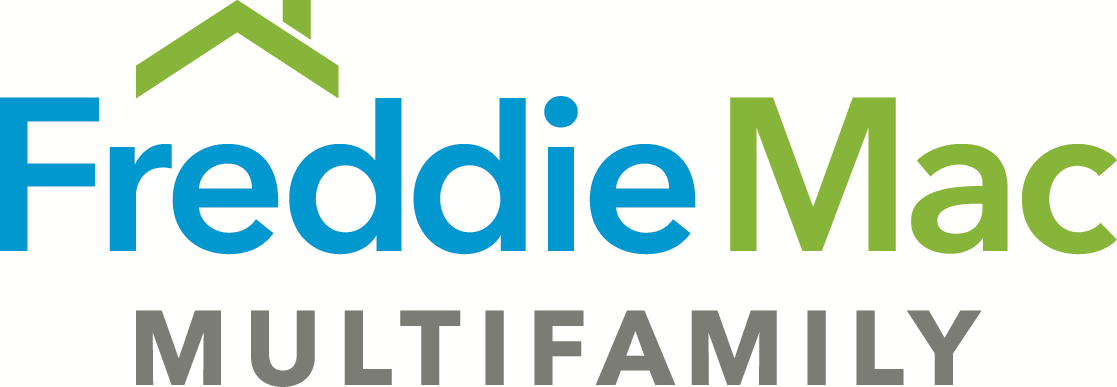 Lender assigns and transfers to the Federal Home Loan Mortgage Corporation, a corporation organized and existing under the laws of the United States, all of its right, title, and interest in each document set forth below in the “List of Documents Being Assigned” relating to the loan described above.List of Documents Being Assigned1.	Loan Agreement2.	Guaranty [LIST EACH GUARANTY SEPARATELY AND INDICATE THE NAME OF THE GUARANTOR FOR EACH][LIST ANY ADDITIONAL DEAL-SPECIFIC, NON-RECORDED DOCUMENTS EXECUTED BY BORROWER IN FAVOR OF LENDER, EXCEPT THAT NONE OF THE FOLLOWING SHOULD BE LISTED IN THIS ASSIGNMENT:NOTESECURITY INSTRUMENTO&M PLANS OR AGREEMENTS MOISTURE MANAGEMENT PLANTENANT ESTOPPELSREPAIR LETTER - OPERATIONAL REPAIRS.][INSERT SELLER SIGNATURE]Borrower:Lender:Effective Date:Loan Amount: